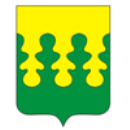 О  внесении  изменений в базу данных ФИАСВ соответствии  с  Федеральными законами от 06.10.2003 №131-ФЗ «Об общих принципах организации местного самоуправления в Российской Федерации», от 28.12.2014 №443-ФЗ «О федеральной информационной адресной системе и о внесении изменений в Федеральный закон «Об общих принципах организации местного самоуправления в Российской Федерации», Постановлением  Правительства Российской Федерации от 19.11.2014 №1221 «Об утверждении  Правил присвоения, изменения и аннулирования адресов», руководствуясь Административным регламентом администрации Тугаевского сельского поселения Комсомольского района  Чувашской  Республики  по предоставлению муниципальной услуги «Присвоение                 (уточнение) адреса объекту недвижимости  на территории Тугаевского сельского поселения», утвержденным постановлением от 12.12.2018 №66, администрация  Тугаевского сельского поселения  Комсомольского района Чувашской  Республики   п о с т а н о в л я е т:1. Провести добавление адресных объектов, отсутствующих в федеральной информационной адресной системе (ФИАС) согласно приложению№1.2.  Настоящее постановление вступает в силу после его официального опубликования в информационном бюллетене «Вестник Тугаевского сельского поселения Комсомольского района» и подлежит размещению на официальном сайте администрации Тугаевского сельского поселения Комсомольского района.3. Контроль за исполнением настоящего постановления оставляю за собой.Глава Тугаевского сельского поселения                                                                        О.П.Андреева                                                                                                                                    Приложение №1                                                                                                                                к Постановлению администрации                                                                                                                               Тугаевского  сельского  поселения                                                                                                                                                 Комсомольского района                                                                                                                                                 Чувашской  Республики                                                                                                                                                   от 05 марта 2020 г. №10                                                    Список домов, добавляемых в базу данных ФИАСЧĂВАШ РЕСПУБЛИКИКОМСОМОЛЬСКИ РАЙОНĚ ТУКАЙ   ЯЛ ПОСЕЛЕНИЙĚН АДМИНИСТРАЦИЙЕЙЫШĂНУМартан  05-меше 2020 с №10Тукай  ялěЧУВАШСКАЯ РЕСПУБЛИКАКОМСОМОЛЬСКИЙ РАЙОНАДМИНИСТРАЦИЯТУГАЕВСКОГО СЕЛЬСКОГОПОСЕЛЕНИЯ ПОСТАНОВЛЕНИЕ05  марта  2020  г.  №10село Тугаево№ п/пАдрес объектаНаименование объектаНомерПримечание1Российская Федерация, Чувашская Республика-Чувашия, Комсомольский муниципальный район, сельское поселение Тугаевское, Тугаево село, Ленина улицадом2отсутствие в базе данных ФИАС2Российская Федерация, Чувашская  Республика-Чувашия, Комсомольский муниципальный район, сельское  поселение  Тугаевское, Тугаево село, Николаева улицадом24аотсутствие в базе данных ФИАС3Российская Федерация, Чувашская Республика- Чувашия, Комсомольский муниципальный район, сельское  поселение Тугаевское, Нижнее  Тимерчеево деревня, Советская улицадом15аотсутствие  в  базе  данных4Российская Федерация, Чувашская Республика-Чувашия, Комсомольский  муниципальный район, сельское  поселение  Тугаевское, Вотланы деревня, Чапаева улицадом1аотсутствие  в  базе  данных5Российская Федерация, Чувашская Республика-Чувашия, Комсомольский  муниципальный район, сельское  поселение  Тугаевское, Старые  Высли деревня, Калинина улица дом48отсутствие  в  базе  данных6.Российская Федерация, Чувашская Республика- Чувашия, Комсомольский  муниципальный район, сельское  поселение Тугаевское, Новые   Мураты деревня, Чапаева  улицадом21аотсутствие в базе данных